EinladungzurOsterschatzsuchedes TSV Wittmar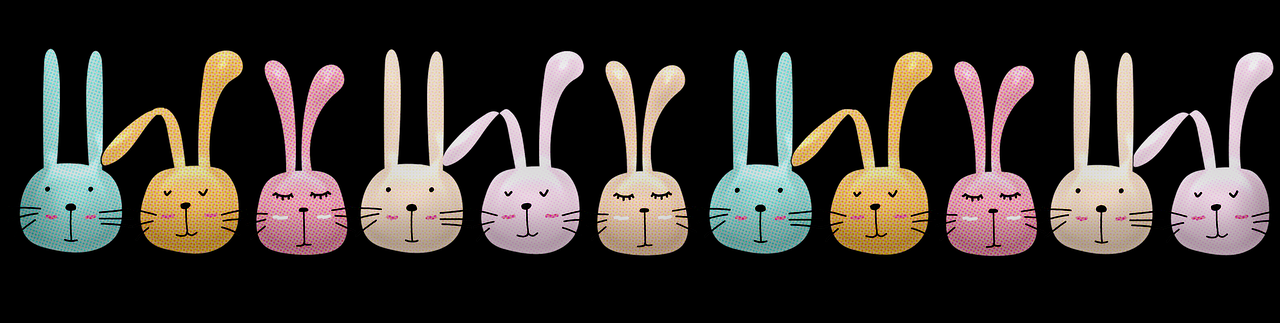 Wann? Ab Montag, d. 11.04.2022 bis einschließlich Dienstag, d. 19.04.2022Wo?  Die Kinderroute startet am Asseparkplatz an der PferdekoppelDie Erwachsenenroute startet am Schwarzen Weg/Teich/Asseweg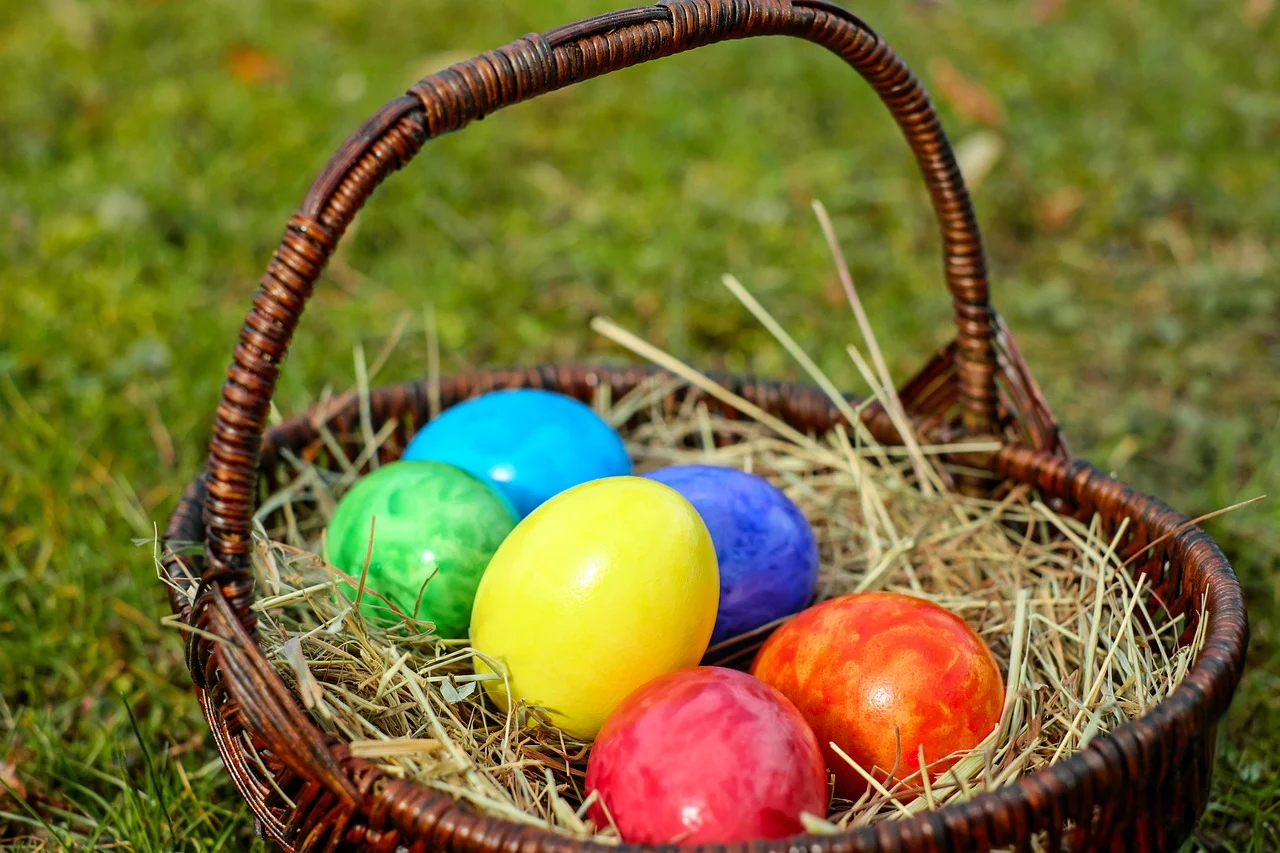 